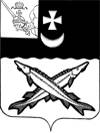 ПРЕДСТАВИТЕЛЬНОЕ СОБРАНИЕБЕЛОЗЕРСКОГО МУНИЦИПАЛЬНОГО РАЙОНА                                            РЕШЕНИЕОт 29.04.2019 №35О внесении дополнения в  Положениеоб          управлении          образованияБелозерского муниципального районаВ соответствии со ст.ст. 18, 33 Устава района и в целях приведения муниципальных правовых актов в соответствие с действующим законодательствомПредставительное Собрание района РЕШИЛО:1.  Внести в Положение об управлении образования Белозерского муниципального района, утверждённое решением Представительного Собрания района от 17.04.2012 № 37 «О реорганизации управления образования администрации Белозерского муниципального района в управления образования Белозерского муниципального района» (с последующими изменениями и дополнениями), дополнение согласно приложению к настоящему решению.2. Полномочия по регистрации дополнения в Положение об управлении образования Белозерского муниципального района возложить на начальника управления образования Белозерского муниципального района (А.А. Разумовская).       Глава района:                                                                    Е.В. Шашкин                                                                   Приложение к решению                                                                                             Представительного Собрания района                                                                          от _____________  №_____Дополнение в Положение об управлении образования Белозерского муниципального района Раздел I «Общие положения» дополнить пунктом 1.12. следующего содержания: «1.12. Учредителем Управления является Представительное Собрание Белозерского муниципального района.».